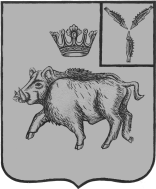 АДМИНИСТРАЦИЯ                                                                                               БАРНУКОВСКОГО  МУНИЦИПАЛЬНОГО ОБРАЗОВАНИЯБАЛТАЙСКОГО МУНИЦИПАЛЬНОГО РАЙОНАСАРАТОВСКОЙ ОБЛАСТИПОСТАНОВЛЕНИЕ        От 12.11.2012г. № 27         с. БарнуковкаО внесении изменений в постановление администрации Барнуковского муниципального образования  от 17.08.2012 г № 22«Об утверждении муниципальной целевойПрограммы по комплексному благоустройствутерритории Барнуковского муниципального образования Балтайского муниципального районана 2012 -2013 годы»    Во исполнение Федерального закона от г. №131 - ФЗ «Об общих принципах организации местного самоуправления в Российской Федерации», руководствуясь статьей  31 Устава Барнуковского муниципального образования Балтайского муниципального района Саратовской области, ПОСТАНОВЛЯЮ:     1.Внести в постановление администрации Барнуковского муниципального образования от 17.08.2012 к № 22  «Об утверждении муниципальной целевойПрограммы по комплексному благоустройству территории Барнуковского муниципального  образования Балтайского муниципального районана 2012 -2013 годы» следующее изменение:   1.1. Приложение к постановлению изложить в новой редакции2. Контроль за исполнением настоящего постановления оставляю за собой..3.Настоящее постановление вступает в силу  со дня его обнародования.Глава Барнуковскогомуниципального образования                                       А.А.МедведевМуниципальная целевая программапо комплексному благоустройству территории Барнуковского муниципального образования Балтайского муниципальногорайона на 2012-2013 годы2012гПаспортмуниципальной целевой Программы 
по комплексному благоустройству территории Барнуковского муниципального образования Балтайского муниципальногорайона на 2012-2013 годы1.Содержание проблемы и обоснование необходимости ее решения программными методамиБлагоустройство территорий муниципального образования – одна из актуальных проблем современного градостроительства. Оно решает задачи создания благоприятной жизненной среды с обеспечением комфортных условий для всех видов деятельности  населения. Благоустройство территорий муниципального образования включает ряд мероприятий по улучшению санитарно-гигиенических условий жилой застройки, устройству, реконструкции и техническому обслуживанию уличного освещения на территории поселения, оздоровлению среды при помощи озеленения, а также по оснащению необходимым оборудованием и средствами санитарной очистки.Привлечение населения  к решению вопросов местного значения по организации благоустройства и озеленения, сбора и вывоза бытовых отходов, создания условий для массового отдыха жителей поселения позволит поднять интерес к своей малой родине, к ее обустройству и развитию.2. Цели и задачи Программы.Сроки реализации ПрограммыПрограмма является комплексом мероприятий, направленных на благоустройство территории Барнуковского муниципального образования Балтайского муниципальногорайона на 2012-2013 годы. Целями Программы являются:- оптимизация системы санитарной очистки территории Барнуковского муниципального образования ;- организация муниципального дорожного хозяйства;- инженерное благоустройство спортивных сооружений;- озеленение территории поселения;- малые архитектурные формы на территории жилой застройки;- устройство, реконструкция и техническое обслуживание уличного освещения территории муниципального образования;- обустройство кладбищ, могил участников ВОВ, обелисков, памятников.- техническая инвентаризация водопроводной сети и ремонт водопроводаЗадачи благоустройства территории Барнуковского муниципального образования сводятся к созданию здоровых, целесообразных и благоприятных условий жизни населения. В решении этих задач все большее значение приобретают внешнее благоустройство, функционально-пространственная структура и предметное оборудование открытых территорий, ландшафтный дизайн. Все более острыми становятся проблемы создания экологически чистых населенных пунктов, проблемы охраны памятников исторического и культурного наследия народа.Необходимым условием для успешной реализации мероприятий по благоустройству в населенных пунктах поселения, на предприятиях, в организациях и в жилом секторе является пропаганда санитарной очистки территории муниципального образования, соблюдение Правил благоустройства, обеспечение чистоты и порядка. Без целенаправленного финансирования размещение информации по благоустройству в простой и доступной форме на улицах населенных пунктов, в местах массового пребывания людей, в том числе с использованием средств наружной рекламы, невозможно.3. Ресурсное обеспечение ПрограммыДля финансирования мероприятий программы предусматривается использование средств бюджетов муниципального образования, муниципального района и области. Стоимость реализации Программы 1232,7 тыс. рублей, в том числе по годам:                   2012 год – 582,7 тыс. рублей                  2013 год – 650,0 тыс.рублейФинансирование мероприятий Программы разработано с учетом решения вопросов в сфере благоустройства поэтапно. Сумма расходуемых средств будет ежегодно уточняться в соответствии с решением о бюджете на очередной финансовый год.4. Сводный перечень программных мероприятийСистема программных мероприятий включает в себя организационно-хозяйственные и другие мероприятия, обеспечивающие достижение программных целей.Перечень программных мероприятий  приведен в следующей таблице:5. Организация управления реализацией Программы
и контроль за ходом ее выполненияОрганизация управления реализацией Программы возлагается на администрацию  Барнуковского муниципального образования Балтайского муниципального района. Администрация  Барнуковского муниципального образования с учетом выделяемых финансовых средств ежегодно уточняет затраты по мероприятиям Программы, оценочные показатели и состав исполнителей. Ежегодно до 1 февраля, а также после завершения сроков реализации Программы администрация Барнуковского муниципального образования  готовит доклад о ее выполнении, эффективности использования финансовых средств за весь период ее реализации.Контроль за исполнением Программы осуществляет комиссию Совета депутатов Барнуковского муниципального образования Балтайского муниципального района по вопросам местного самоуправления.6. Оценка эффективности социально-экономических 
и экологических последствий реализации ПрограммыЭффективность реализации мероприятий, предусмотренных Программой, вытекает из ожидаемых в ходе ее выполнения результатов. Социальный эффект выполнения Программы проявится в сохранении и оздоровлении среды, окружающей человека на территории Барнуковского муниципального образования Балтайского муниципального района, формировании в  поселении условий, благотворно влияющих на психофизическое состояние человека.Наименование Программы-Муниципальная целевая Программа по комплексному благоустройству территории Барнуковского муниципального образования Балтайского муниципального района на 2012-2013 годы  (далее - Программа)Основание для разработки Программы-Федеральный закон №131-ФЗ от  «Об общих принципах организации местного самоуправления в Российской Федерации», соответствующие законы Саратовской области о порядке решения вопросов местного самоуправленияЦели Программы-Организация выполнения и осуществления мероприятий по благоустройству территории Барнуковского муниципального образования, улучшению санитарно-гигиенических условий жилой застройки,  устройству, реконструкции и техническому обслуживанию уличного освещения, оздоровлению среды сельских поселений при помощи озеленения, а также по оснащению необходимым оборудованием и средствами санитарной очисткиЗадачи Программы-Создание здоровых и благоприятных условий жизни населения Барнуковского муниципальных образований Балтайского муниципального районаСроки реализации Программы-2012-2013 годы;Исполнители основных мероприятий Программы-Администрация Барнуковского муниципального образования Балтайского муниципального районаОбъем и источники финансирования Программы-Затраты на реализацию Программы составят 1232,7, тыс.  рублей, в том числе:- бюджет Барнуковского МО  - 1232,7тыс. рублейОжидаемые результаты реализации Программы-Сохранение и оздоровление среды, окружающей человека в поселении, формирование условий, благотворно влияющих на психофизическое состояние человека.Перечень  программных мероприятийПеречень  программных мероприятийПеречень  программных мероприятийПеречень  программных мероприятийПеречень  программных мероприятийпо Барнуковскому муниципальному образованиюпо Барнуковскому муниципальному образованиюпо Барнуковскому муниципальному образованиюпо Барнуковскому муниципальному образованиюпо Барнуковскому муниципальному образованиюНаименование предприятияСроки реализации, годыКоличество Цена, рублейОбъем финансирования, тыс.рублейОбъем финансирования, тыс.рублей1.Техническая инвентаризация водопроводной сети 2012201344,70,0044,70,002.Организация сбора и вывоза бытовых отходов и мусора:2012201320,030,020,030,0- сбор и вывоз бытовых отходов и мусора;2012201320,030,020,030,03.Озеленение территории поселения:201220135,010,05,010,0-приобретение посадочного материала (саженцы, рассада, семена);201220135,010,05,010,0-приобретение посадочного материала (саженцы, рассада, семена);4.Освещение территорий поселений:20122013100,0140,0100,0140,0-оплата за потребленную электроэнергию;2012201370,090,070,090,0-устройство, реконструкция и техническое обслуживание уличного освещения на территории сельского поселения2012201330,050,030,050,05.Организация и проведение работ по благоустройству:20122013413,0470,0413,0470,0-расчистка снега; - ремонт водопровода; - благоустройство кладбищ - расчистка снега; - ремонт водопровода; - благоустройство кладбищ20122013170,0213,030,0170,0250,050,0170,0213,030,0170,0250,050,0Итого20122103582,7650,0582,7650,0Всего по Барнуковскомумуниципальному образованию Всего по Барнуковскомумуниципальному образованию 1232,7тыс.рублейтыс.рублей